АНКЕТА-ЗАПРОСо розыске, установлении судьбы, места захоронения военнослужащегоХарактер запроса________________________________________________________________________(установление судьбы, уточнение места захоронения, уточнение информации о наградах, иное)Информация о военнослужащем:Информация о заявителе:Даете ли Вы свое согласие на предоставление Вам компрометирующей информации о военнослужащем (военный трибунал, переход на сторону противника, дезертирство и т.п.)	 _______________________________________________________________	(согласен / не согласен)В соответствии со ст. 9 ФЗ от 27. 07. 2006 № 152  «О персональных данных» в  целях реализации мероприятий в рамках  проекта «Судьба солдата», даю согласие ООД «Поисковое движение России» на автоматизированную, а также без использования средств автоматизации обработку моих персональных данных и персональных данных моих родственников, указанных в заявке, а именно совершение действий, предусмотренных пунктом 3 части первой статьи 3 ФЗ № 152  от 27. 07. 2006 «О персональных данных». Настоящее согласие действует со дня его подписания.Дата                                                                                                       Подпись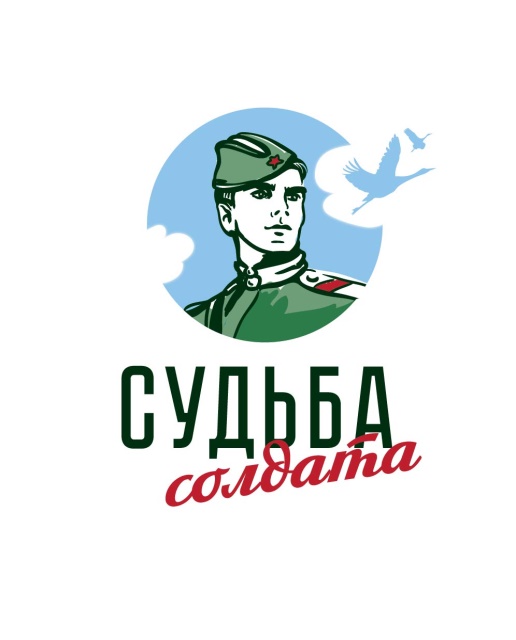 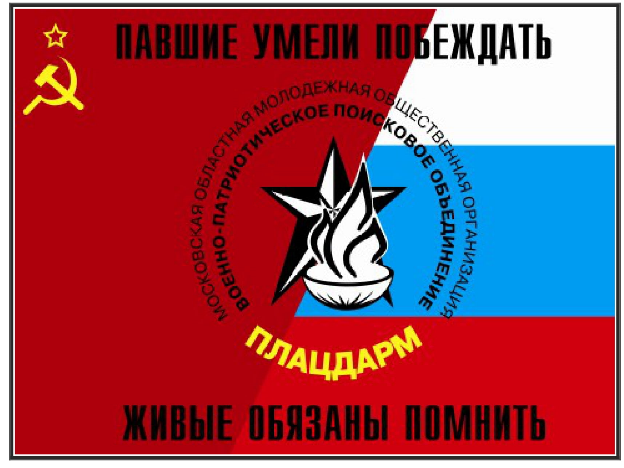 Фамилия, имя, отчествоДата рожденияМесто рожденияДата и место призываЗвание и должностьВоинская частьФИО ближайших родственников солдата (жена, дети, мать, отец)Место жительства родственников в 1941-1948 гг.Дополнительная информация о военнослужащемЕсли приходили письма с фронта:  номер ППС________________ ПП_____________________   *ППС – полевая почтовая станция, ПП - полевая почта, В/Ч - воинская часть.Дополнительная информация о военнослужащемДанные почтовых штемпелей на письмах:Дополнительная информация о военнослужащемДанные из других документов  (справка о ранении, партийный билет, квитанции и др.):Последние сведения о военнослужащем, которые получила семьяФИО сослуживцев бойца, о которых Вы знаетеФамилия, имя, отчествоСтепень родстваПочтовый адресКонтактный телефонКонтактный e-mail